TERMO DE CONVÊNIODO CONVÊNIOO CONSELHO REGIONAL DE ADMINISTRAÇÃO DE MINAS GERAIS – CRA-MG, Autarquia Federal sediada em Belo Horizonte - MG, na Avenida Afonso Pena, nº. 981, 1º andar – Centro – 30130-002 – Belo Horizonte/MG, CNPJ nº. 16.863.664/0001-14 na pessoa de seu presidente Adm. ANTÔNIO EUSTÁQUIO BARBOSA – CRA-MG nº. 01-005431/D, doravante denominado CRA-MG, juntamente com o INSTITUTO CULTURAL BRASIL ESTADOS UNIDOS, identificado como BNC – ICBEU Idiomas com sede na cidade de Uberaba em Minas Gerais, na Rua João Prata, 220 - Bairro Estados Unidos, inscrito no CNPJ sob o no 25.434.069/0001-54 na pessoa da sua Diretora Administrativa Sra. JANAINA TEREZINHA AMARO ALVES, doravante denominada CONVENENTE resolvem firmar o presente convênio mediante as seguintes cláusulas e condições:CONSIDERAÇÕES A RESPEITO DO CONVÊNIOO presente instrumento a ser firmado entre o CRA-MG e a CONVENENTE constitui-se em um convênio, entendido este como um acordo de vontades no qual há identidade de interesse entre os convenentes.Os convênios firmados entre a Administração Pública e os particulares têm disciplina legal própria, razão pela qual torna-se obrigatória a aplicação das normas da Lei nº. 8.666/93, atentando-se especialmente para o conteúdo da norma do art. 116, devendo ser aplicada no que couber aos convênios celebrados entre o CRA/MG e particulares.Por isso, a Administração Pública está obrigada “ope legis” a seguir as determinações legais para a realização de qualquer convênio em que figurem como partícipes a Administração Direta e Indireta, nesta última incluídas as Autarquias e, consequentemente, os conselhos, ao qual se inclui o Conselho Regional de Administração de Minas Gerais – CRA-MG.  Considerando que o projeto para a realização deste convênio não contempla a hipótese de repasse, para sua realização, de nenhum recurso financeiro pelo CRA-MG e a CONVENENTE, faltando da mesma forma a esse convênio intuito de lucro entre as partes convenentes, fica excluída a necessidade de realização de processo licitatório, cabível nos casos de celebração de contrato administrativo entre a Administração Pública e particulares. Compete ao plenário do CRA-MG anuir ao presente instrumento de convênio, bem como decidir, nos limites legais, sem prévia licitação, à proposta da CONVENENTE, pois se trata da realização de um convênio cuja execução não envolve o repasse de recursos financeiros pelo CRA-MG, nem o intuito de lucro em relação a ele pela CONVENENTE.DO OBJETOCláusula Primeira – A CONVENENTE compromete-se a conceder 40% (QUARENTA por cento) de DESCONTO para alunos no nível básico e nos níveis mais avançados, após a prova de nivelamento nos cursos de Inglês e espanhol e 25% (VINTE E CINCO por cento) de DESCONTO nos cursos de Alemão, Italiano, Frances e Japonês. Ao final do curso, o aluno receberá o certificado reconhecimento pela Embaixada Americana. Os percentuais de descontos serão válidos para o primeiro e segundo semestre de 2018. Não haverá cobrança de taxa de matricula. Os descontos não se aplicam aos valores dos materiais. Os descontos serão concedidos aos Profissionais Registrados e Adimplentes, Funcionários, Familiares (pais, cônjuge, filhos) aptos e interessados em cursá-los e que se enquadrem nas seguintes condições:I – Seja pessoa física devidamente registrada no CRA-MG, funcionários diretos, prestadores de serviços;II – Não possua débitos, a qualquer momento, com a CONVENENTE e nem com o CRA-MG;Parágrafo Primeiro: O desconto referido no caput não se acumula aos outros integrantes de promoções internas da CONVENENTE, prevalecendo o maior desconto ou o escolhido pelo beneficiário.Parágrafo Segundo: O atraso no pagamento do curso acarretará a supressão do direito ao desconto, conforme contrato de parceria.Cláusula Segunda: Cessará para a CONVENENTE obrigação de concessão de desconto, objeto desse convênio, nos seguintes casos:I – rescisão do presente convênio;II – desligamento do profissional, por suspensão ou cancelamento de seu registro, perante o CRA-MG;III – inadimplência do registrado/beneficiário, ou ao qual o beneficiário está vinculado, perante o CRA-MG;IV – desligamento do funcionário perante o CRA-MG.Parágrafo único: Caso seja rescindido o presente contrato, no período do curso, pelo motivo descrito no inciso I da cláusula 2ª, será mantido o desconto até o término do curso ao beneficiário que já estiver cursando e preenchido os requisitos para tal benefício.DA RESPONSABILIDADE DA CONVENENTECláusula Terceira - A CONVENENTE obriga-se a manter o CRA-MG a salvo de qualquer responsabilidade contra quaisquer processos, ações administrativas, cobranças surgidas em decorrência da execução dos serviços, objeto deste Convênio.Cláusula Quarta - A CONVENENTE é responsável por quaisquer danos causados diretamente aos beneficiários mencionados na cláusula primeira deste contrato, decorrente de sua culpa ou dolo na execução dos serviços prestados, não excluindo ou reduzindo essa responsabilidade, a eventual fiscalização ou o acompanhamento pelo CRA-MG. DA RESPONSABILIDADE DO CONSELHO REGIONAL DE ADMINISTRAÇÃO DE MINAS GERAIS – CRA-MGCláusula Quinta – O CRA-MG ficará responsável, exclusivamente através dos seus meios de comunicação, pela divulgação dos benefícios oferecidos pela CONVENENTE nesse convênio.Parágrafo primeiro: Competirá ao CRA-MG a escolha do meio de comunicação que utilizará na divulgação dos benefícios oferecidos pela CONVENENTE.Parágrafo segundo: O material de divulgação deverá mencionar o desconto para os beneficiários, bem como conter a logo do CRA-MG. Este material poderá ser divulgado uma vez ao mês, quando solicitado pela CONVENENTE. Cláusula Sexta: Compromete-se o CRA-MG a informar, quando solicitado pela CONVENENTE, os casos previstos nos itens II, III e IV da Cláusula Segunda, ficando a critério da CONVENENTE a suspensão do desconto concedido. DO PRAZOCláusula Sétima - O prazo deste convênio terá início na data de assinatura deste instrumento e término previsto para 12 (doze) meses, podendo ser prorrogado por interesse das partes, mediante assinatura de termo aditivo, conforme as disposições do art.57, II da Lei nº. 8.666/93.DA RESCISÃOCláusula Oitava - A inadimplência de cláusulas e condições estabelecidas no presente convênio ou a ocorrência de quaisquer das situações descritas no art. 78 da Lei nº. 8.666/93, por parte da CONVENENTE, assegurará ao CRA-MG a prerrogativa de dá-lo por rescindido de pleno direito, mediante interpelação judicial ou extrajudicial, além da possibilidade de imputação das sanções previstas nos artigos 86, 87 e 88 daquela Lei.Cláusula Nona - O presente convênio poderá ser rescindido por conveniência administrativa do CRA/MG, conforme disposição dos artigos 77, 78 e 79 da Lei nº. 8.666/93, hipótese que também não caberá a CONVENENTE qualquer tipo de indenização.Cláusula Décima – As partes poderão, ainda, a qualquer tempo, sem qualquer ônus, denunciar o presente convênio, mediante prévia notificação, cujos efeitos consubstanciar-se-ão no prazo de 60 (sessenta) dias, a contar de seu recebimento.DA APLICAÇÃO DA LEI Nº. 8.666/93Cláusula Décima Primeira - As partes contratantes comprometem-se a respeitar as cláusulas pactuadas neste convênio, sujeitando-se este contrato à Lei nº. 8.666/93, aplicável, inclusive, nos casos de omissão, conforme disposição do art. 116 daquela Lei.Cláusula Décima Segunda - A CONVENENTE compromete-se a seguir o projeto definido, fornecendo as devidas informações ao CRA-MG, em compatibilidade com as obrigações assumidas, a título de certificação da correta e eficiente prestação dos serviços estabelecidos neste convênio.DO FOROCláusula Décima Terceira - As partes contratantes elegem o foro de Belo Horizonte/MG para dirimirem quaisquer dúvidas ou ações oriundas deste convênio, renunciando a qualquer outro, por mais privilegiado que seja.E por estarem justo e contratado, as partes assinam o presente convênio em duas vias de igual teor.Belo Horizonte (MG),      de                     20    .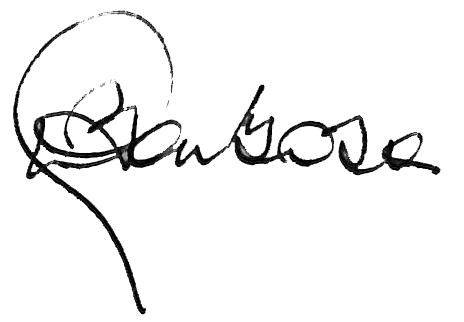 __________________________________________________________
CONSELHO REGIONAL DE ADMINISTRAÇÃO DE MINAS GERAISAdm. ANTÔNIO EUSTÁQUIO BARBOSA – CRA-MG nº. 01-005431/D – PRESIDENTE __________________________________________________________
INSTITUTO CULTURAL BRASIL ESTADOS UNIDOSJANAINA TEREZINHA AMARO ALVES – DIRETORA ADMINISTRATIVATestemunhas: ____________________________		     __________________________                                                   Nome:                                                                   Nome: 	CPF:                                                                     CPF: